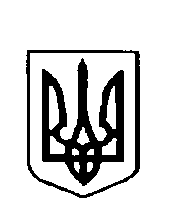 ВАРКОВИЦЬКА сільська рада ВОСЬМЕ СКЛИКАННЯ(тридцять четверта сесія)  РІШЕННЯПро затвердження технічної документації із землеустрою гр.Мухи Ю.С.,  щодо встановлення (відновлення) меж земельних ділянок в натурі (на місцевості), для ведення особистого селянського господарства. Розглянувши заяву громадянина Мухи Юрія Сергійовича, жителя м.Дубно вул.Чехова, 12 про затвердження технічної документації із землеустрою щодо встановлення (відновлення) меж земельних ділянок в натурі (на місцевості), для ведення особистого селянського господарства із земель колективної власності колишнього КСП "Варковицьке" на території Варковицької сільської ради, розроблену фізичною особою підприємцем Ткач М.В., керуючись ст..121 Земельного кодексу України, ст..55 Закону України "Про  землеустрій" Законом України "Про виділення в натурі (на місцевості) земельних ділянок власникам земельних часток (паїв)",  ст..26 Закону України  "Про місцеве самоврядування в Україні", сільська радаВ И Р І Ш И Л А:     	1. Затвердити технічну документацію із землеустрою щодо встановлення (відновлення) меж земельних ділянок в натурі (на місцевості) громадянина Мухи Юрія Сергійовича для ведення особистого селянського господарства із земель колективної власності колишнього КСП "Варковицьке" на території Варковицької сільської ради:     	-  в масиві № 3 (рілля) ділянка № 11 площею 2,8282га., (кадастровий номер 5621680800:06:005:0560), в масиві № 57 (сіножаті) ділянка № 3 площею 0,1574га., (кадастровий номер 5621680800:07:012:0079) у власність взамін успадкованого сертифіката на право на земельну частку (пай) серії РВ № 0099816  . 	2.  Виділити в натурі гр.. Мусі Юрію Сергійовичу земельні ділянки:рілля площею – 2,8282га., кадастровий номер 5621680800:06:005:0560сіножаті площею – 0,1574га., кадастровий номер 5621680800:07:012:0079 для ведення особистого селянського господарства, розташованої за межами населених пунктів на території Варковицької сільської ради Дубенського району Рівненської області.	2.  Громадянину  Мусі Юрію Сергійовичу оформити право власності на земельні ділянки в порядку визначеному законодавством. 	3. Контроль за виконання даного рішення покласти на землевпорядника сільської ради.
Сільський голова 						 Юрій ПАРФЕНЮК   23  червня  2023 року      №  1088